Gott ist mächtig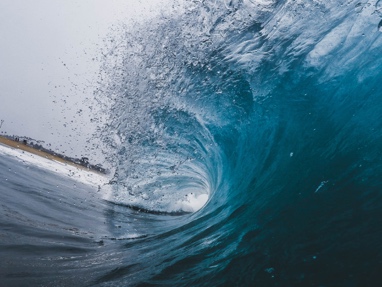 ANBETUNG:»Wer ist dieser mächtige König?« »Es ist der Herr, der Starke und Gewaltige! Der Herr, der Sieger in jedem Kampf! – Öffnet euch weit, ihr ehrwürdigen Tore! Der König will einziehen, dem alle Macht gehört!» «Wer ist dieser mächtige König?« »Es ist der Herr über Himmel und Erde! Er ist der höchste König, ihm gehört alle Macht! Der Herr, der Allmächtige, der da war und der da ist und der da kommt.»	Psalm 24, 8-10 (HFA)Herr HERR, du hast angefangen, deinem Knecht zu offenbaren deine Herrlichkeit und deine starke Hand. Denn wo ist ein Gott im Himmel und auf Erden, der es deinen Werken und deiner Macht gleichtun könnte?	5. Mose 3, 24 (LUT)SCHULD BEKENNEN:Damit ihr aber wisst, dass der Menschensohn Macht hat, auf Erden Sünden zu vergeben – sprach er zu dem Gelähmten: Steh auf, hebe dein Bett auf und geh heim!	Matt. 9, 6 (LUT)DANKEN:Die Söhne strafst du für die Schuld ihrer Väter, aber Tausende von Generationen lässt du deine Liebe erfahren. Du bist groß und unüberwindlich; ›der HERR, der allmächtige Gott‹ wirst du genannt. Deine Gedanken sind weise, und alles, was du tust, zeigt deine unerschöpfliche Macht. Vor deinen Augen liegen die Wege aller Menschen offen da, du gibst jedem, was er für seine Taten verdient.	Jeremia 32, 18-19 (HFA)Persönliche Notizen: FÜRBITTE:Und nun vertraue ich …  Gottes Schutz an und der Botschaft von seiner Gnade. Sie allein hat die Macht, … im Glauben wachsen zu lassen und … das Erbe zu geben, das Gott denen zugesagt hat, die zu ihm gehören. 	Apostelgeschichte 20, 32 (HFA)(…Namen von Kindern u. Lehrern einsetzen)Persönliche Notizen: